ЗАЯВКА учасника Всеукраїнської науково-практичної конференції молодих учених та учнівської молоді  «Актуальні проблеми розвитку бізнес-технологій в сучасних умовах глобалізаційних процесів»Прізвище	Ім'я	По батькові	Назва навчального закладу 	Адреса навчального закладу 	Учень/студент/аспірант	Факультет	Курс	П.І.Б. наукового керівника	Науковий ступінь керівника	Вчене звання керівника	Посада керівника 	Тема доповіді	Виступ з пленарною доповіддю        ТАК  НІ Замовлення друкованого збірника ТАК  НІ Номер секції ____________________Контактний телефон	E-mail:	Дата заповнення заявки	Заплановано видання збірника тез доповідей конференції в электронному та друкованому вигляді.Кожний учасник отримає СЕРТИФІКАТа керівники отримають ПОДЯКИ АДРЕСА ОРГКОМІТЕТУНаціональний аерокосмічний університет 
ім. М.Є. Жуковського «ХАІ»,61070, м. Харків, вул. Чкалова, 17Факультет «Програмної інженерії та бізнесу»Організаційний комітет:Голова - Прончаков Юрій Леонідович, декан факультету програмної інженерії та бізнесу, к.т.н., доцентСекретар - Бондарєва Тетяна Іванівна, доцент кафедри менеджменту, к.т.н., доцентЧлени оргкомітету: Ковальчук Вероніка Геннадіївна, завідувач кафедри публічного управління та підприємництва, д.н. з публ. упр., професорРоманенков Юрій Олександрович, завідувач кафедри менеджменту, д.т.н., професорТуркін Ігор Борисович, завідувач кафедри інженерії програмного забезпечення, д.т.н., професорКалінеску Тетяна Василівна, завідувач кафедри фінансів, обліку і оподаткування, д.е.н., професорДавидова Ірина Олегівна, завідувач кафедри економіки, маркетингу та міжнародних економічних відносин, д.е.н., професорКОНТАКТИТел. +38(057)7884600, +38(050)2072929Бондарєва Тетяна Іванівна Е-mail: seb_faculty@khai.eduМісце проведення  м. ХарківНаціональний аерокосмічний університет ім. М.Є. Жуковського «Харківський авіаційний інститут»Факультет «Програмної інженерії та бізнесу» Імпульсний корпус Час проведення  2  – 3 грудня 2021р.2.12.21   Реєстрація учасників; Пленарне засідання3.12.19 – Робота секцій.Міністерство освіти і науки УкраїниДНУ «Інститут модернізації змісту освіти»Національний аерокосмічний університет 
ім. М.Є. Жуковського «ХАІ» Факультет «Програмної інженерії та бізнесу»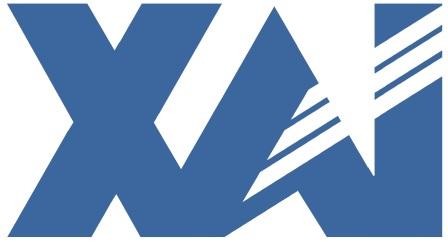 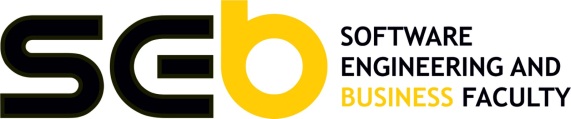 ІНФОРМАЦІЙНИЙ ЛИСТВсеукраїнська науково-практична конференція молодих учених та учнівської молоді «АКТУАЛЬНІ ПРОБЛЕМИ РОЗВИТКУ БІЗНЕС-ТЕХНОЛОГІЙ В СУЧАСНИХ УМОВАХ ГЛОБАЛІЗАЦІЙНИХ ПРОЦЕСІВ» 2-3 грудня 2021 рокуХарків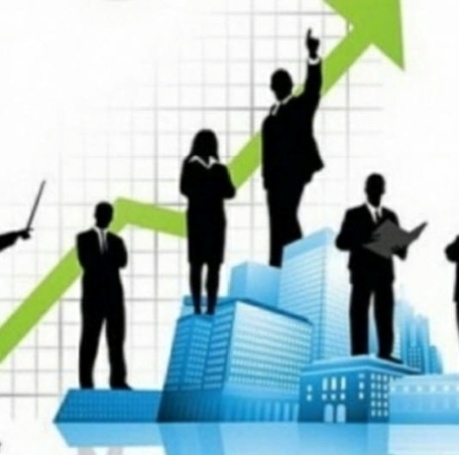 Шановні колеги!Факультет програмної інженерії та бізнесу Національного аерокосмічного університету ім. М.Є. Жуковського «ХАІ» запрошує Вас взяти участь у Всеукраїнській науково-практичній конференції молодих учених та учнівської молоді «Актуальні проблеми розвитку бізнес-технологій в сучасних умовах глобалізаційних процесів», яка відбудеться 2 – 3 грудня  2021 року.ТЕМАТИЧНІ секції: Секція 1. Проблеми та перспективи публічного управління і підприємництва в сучасних умовах  Секція 2. Використання технологій менеджменту, логістики та управління проектами в підприємницькій та освітній діяльності  Секція 3. Інформаційні технології в бізнесі Секція 4. Фінансові та обліково-податкові технології розвитку суб’єктів господарювання Секція 5. Розвиток економіки та маркетингу в світі сучасних бізнес-технологій  Робочі мови: українська,  англійська.УМОВИ УЧАСТІ У КОНФЕРЕНЦІЇДля включення доповіді в програмуконференції необхідно: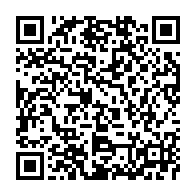 зареєструватися за посиланням надіслати в оргкомітет заявку учасника конференції та тези доповіді.Надсилати на електронну адресу: seb_faculty@khai.edu УЧАСТЬ У КОНФЕРЕНЦІЇ БЕЗКОШТОВНА ВИМОГИ ДО ОФОРМЛЕННЯ ТЕЗОбсяг –  ОДНА сторінка формату А4; шрифт   Times New Roman Cyr 14, щільність тексту  –  38 рядків на сторінку; відступи 25 мм  з усіх боків.Тези можуть бути надруковані українською або англійською мовами; перший рядок, прописними - УДК; другий рядок, прописними - назва тез; третій, курсивом - ініціали і прізвище автора, рівень освіти (учень, студент, аспірант); четвертий, курсивом - назва установи; через рядок, звичайним - розміщується текст. Знизу курсивом - ініціали і прізвище наукового керівника, науковий ступінь, вчене звання, посада. Тези доповіді повинні мати таку структуру:Актуальність теми.Постановка проблеми.Викладення основного матеріалу.Висновки.Друкований збірник тез буде надісланий учасникам по закінченню конференції за умови зазначення цього пункту в заявці. Конференцію буде проведено з дотриманням усіх карантинних вимог. При погіршенні епідеміологічної ситуації та більш жорстких карантинних вимогах конференція пройде дистанційно  ЗРАЗОК ОФОРМЛЕННЯ ТЕЗВИМОГИ ДО СТРУКТУРИ ФАЙЛІВТези доповіді та заявка на участь у конференції повинні знаходитися в різних файлах.Файли з тезами доповіді та заявкою на участь повинні мати розширення *.doc, *.rtf, docx.  Всі матеріали, оформлені згідно звимогами, повинні надійти до оргкомітетуне пізніше 26 листопада  2021 року.Тези повинні бути переглянуті і рекомендовані до друку науковим керівником. Відповідальність за зміст матеріалів несуть автори і наукові керівники.Матеріали повинні відповідати нормам правопису та орфографії.Тези, надіслані пізніше встановлених термінів, до публікації не приймаються.При значних розходженнях оформлення тез із рекомендаціями оргкомітет залишає за собою право редакції авторського тексту або відхилення публікації.